СОБРАНИЕ ПРЕДСТАВИТЕЛЕЙ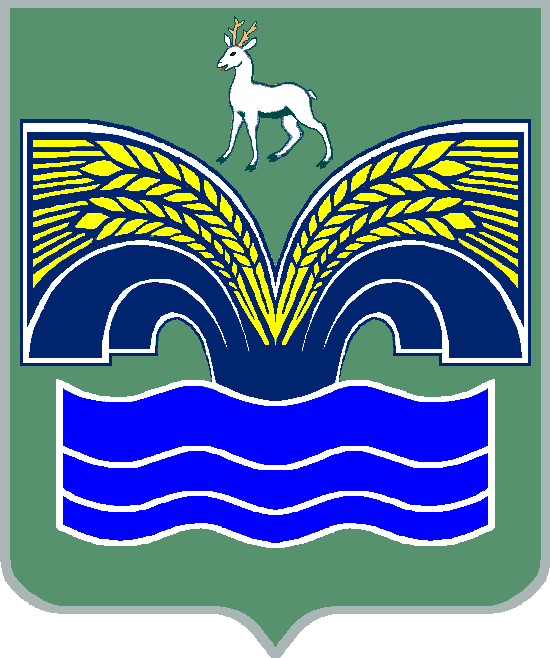 СЕЛЬСКОГО ПОСЕЛЕНИЯ ХИЛКОВОМУНИЦИПАЛЬНОГО РАЙОНА КРАСНОЯРСКИЙСАМАРСКОЙ ОБЛАСТИТРЕТЬЕГО СОЗЫВАРЕШЕНИЕ от 13 сентября 2018 года № 31Об одобрении проекта Соглашения о передаче осуществления полномочий по утверждению генерального плана поселения в части выполнения работ по подготовке электронных документов, воспроизводящих сведения об установлении или изменении границ населенных пунктов сельского поселения Хилково муниципального района Красноярский Самарской области, в целях их представления в государственный кадастр недвижимости, в том числе землеустроительной документацииВ соответствии с частью 4 статьи 15 Федерального закона от 06.10.2003 № 131-ФЗ «Об общих принципах организации местного самоуправления в Российской Федерации», статьей 9 Устава сельского поселения Хилково муниципального района Красноярский Самарской области, Собрание представителей сельского поселения Хилково муниципального района Красноярский Самарской области РЕШИЛО:1. Одобрить проект Соглашения, заключаемый между Администрацией сельского поселения Хилково муниципального района Красноярский Самарской области и Администрацией муниципального района Красноярский Самарской области, о передаче осуществления полномочий по утверждению генерального плана поселения в части выполнения работ по подготовке электронных документов, воспроизводящих сведения об установлении или изменении границ населенных пунктов сельского поселения Хилково муниципального района Красноярский Самарской области, в целях их представления в государственный кадастр недвижимости, в том числе землеустроительной документации.2. Поручить Главе сельского поселения Хилково муниципального района Красноярский Самарской области О.Ю.Долгову заключить указанное Соглашение с Главой муниципального района Красноярский Самарской области М.В. Белоусовым.3. Опубликовать настоящее решение в газете «Красноярский вестник».4. Настоящее решение вступает в силу со дня его официального опубликования. Председатель Собрания представителей сельского поселения Хилково муниципального района Красноярский Самарской области _______________ Х.АхметовГлава сельского поселения Хилковомуниципального районаКрасноярский Самарской области_____________ О.Ю.Долгов